Tanszerlista 4.b osztályOsztályfőnöki - 2 db leckefüzet - 1 db vastag, kemény fedelű, üzenőfüzet/hátoldala értékelő- 2 csomag írólap - 1 cs. fénymásoló papírTolltartóba - 5db grafit ceruza- 2db radír- színes ceruzák- 2db vastag rostiron- tolltartóba beleférő egyenes vonalzó max.15cm- zárt hegyező- 2db golyóstollMagyar nyelv és irodalom - 6 db vonalas füzet (21-32) - 1 db dosszié Matematika - 4 db négyzetrácsos füzet - 1 db műanyag óra- 1 db műanyag hőmérő- 1 db 30 cm-es vonalzó, - 1 db derékszögű vonalzó - 1 db dosszié- játékpénzek- 1 db körzőKörnyezetismeret- 1 db nagyalakú vonalas füzetÉnek-zene- 1 db kotta füzet jó a tavalyi isRajz, technika- 2 db dosszié- 50 db műszaki rajzlap- 20 db famentes rajzlap- 12 színű vízfesték- 12 színű tempera- 12 színű filctoll- 12 színű zsírkréta- 4db ecset- törlő rongy (2-es, 4-es, 6-os, 10-es)- ecsettál- 2db stiftes ragasztó- 2db folyékony ragasztó- olló- 1 cs. origami lap A/4-es méretű- 1 cs. origami lap négyzet alakú- rajztáblaTestnevelés- torna póló fehér vagy zöld- sötét rövidnadrág- tornacipő- szabadidő ruha - kinti cipőTisztasági felszerelés- törölköző- 1 cs. szalvéta- 2 cs. papír zsebkendő- 4 db-os wc-papír- váltócipőEgyéb: könyveket, füzeteket kérjük bekötni, cimkével, névvel ellátni!Kérjük, mindenre írják rá a gyermek nevét! Köszönjük.Tartalmas, élményekkel teli szünetet kívánunk nyárra!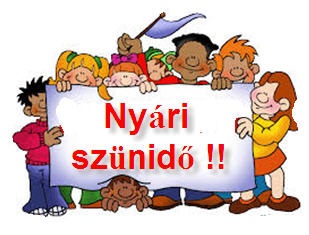 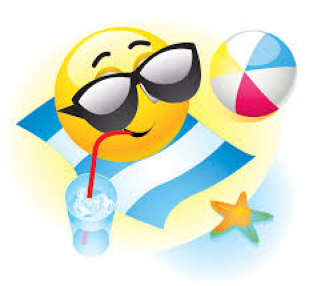 